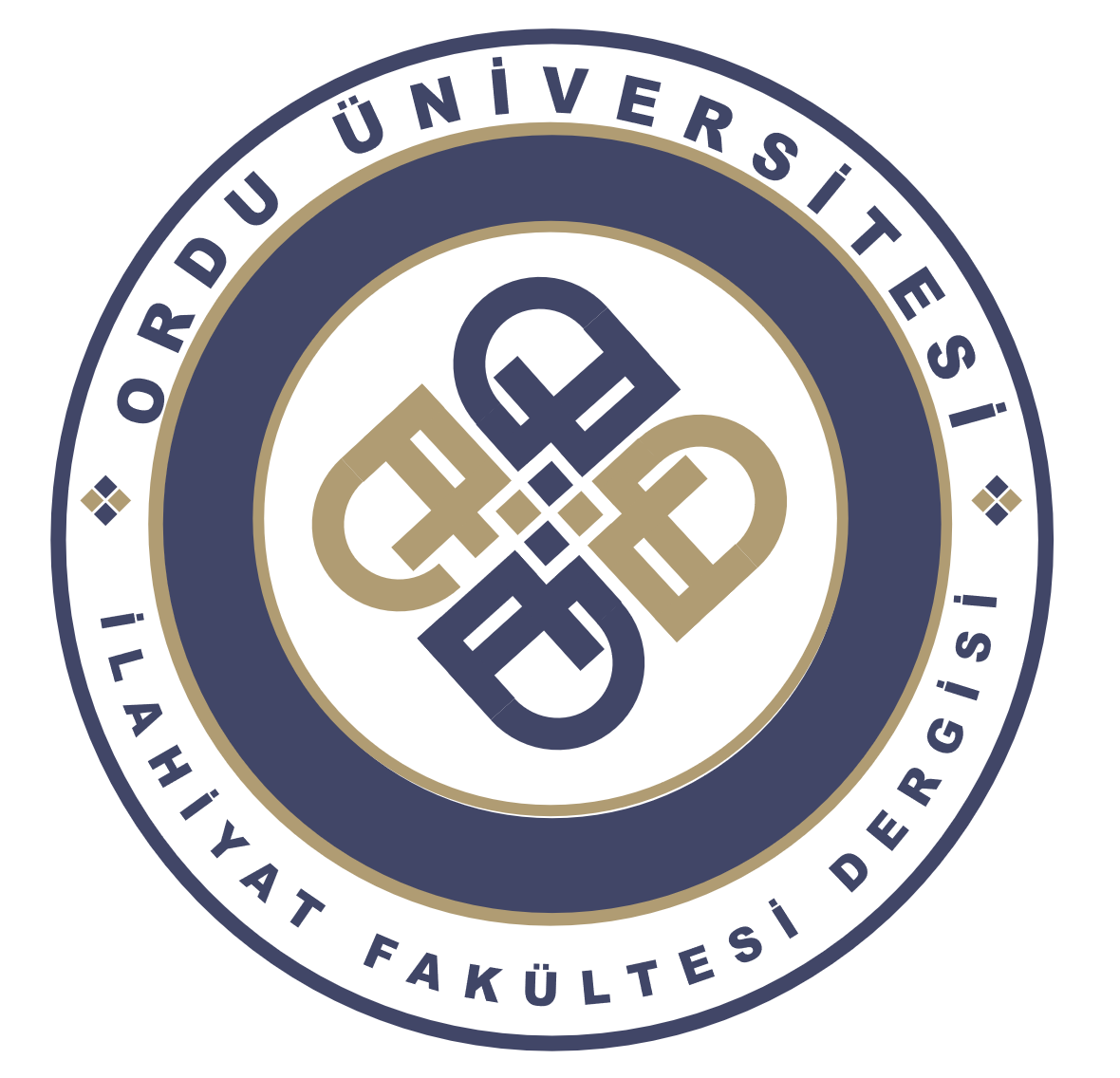 ORDU ÜNİVERSİTESİ İLAHİYAT FAKÜLTESİ DERGİSİ / 
THE JOURNAL OF ORDU UNIVERSITY FACULTY OF THEOLOGYSayı: 2MART - 2024İmam Hatip Okulları: Türk Eğitim Sistemindeki Yeri, Amaçları ve Program Yapısı Temelinde Sorunları (Yazı tipini, rengini ve puntosunu değiştirmeyiniz)Imam Hatip Schools: Their Problems on the Basis of the Place in Turkish Education System, the Aims and the Curriculum StructureMehmet KOYUNCUArş. Gör., Ordu Üniversitesi, İlahiyat Fakültesi, Din Eğitimi Anabilim DalıRes. Assist., Ordu University, Faculty of Theology, Department of Religious Education Ordu / Türkiye   -   ROR ID: 04r0hn449mehmetkoyuncu@odu.edu.tr ORCID ID: 0000-0002-8919-8089Makale Bilgisi / Article InformationMakale Türü / Article Type: Araştırma Makalesi / Research ArticleGeliş Tarihi / Received: 1 Temmuz / 1 July 2023 
Kabul Tarihi / Accepted: 16 Ağustos / 16 August 2023 
Yayın Tarihi / Published: 30 Eylül / 30 September 2023Atıf / Citation: Koyuncu, Mehmet. “İmam Hatip Okulları: Türk Eğitim Sistemindeki Yeri, Amaçları ve Program Yapısı Temelinde Sorunları” Ordu Üniversitesi İlahiyat Fakültesi Dergisi, 1/1 (Eylül / 2023), 3-30. İntihal/Plagiarism: Bu makalede intihal taraması yapılmış ve intihal içermediği teyit edilmiştir./ This article has been scanned for plagiarism and it has been confirmed that it does not contain plagiarism.Etik Beyan/Ethical Statement: Bu çalışmanın hazırlanma sürecinde bilimsel ve etik ilkelere uyulduğu ve yararlanılan tüm çalışmaların kaynakçada belirtildiği beyan olunur. / It is declared that scientific and ethical principles have been followed while carrying out and writing this study and that all the sources used have been properly cited. Mehmet KOYUNCUÇıkar Çatışması/Conflicts of Interest: Çıkar çatışması beyan edilmemiştir. / The author(s) has no conflict of interest to declare.Finansman/Grant Support: Bu araştırmayı desteklemek için dış fon kullanılmamıştır. / The author(s) acknowledge that they received no external funding in support of this research.Etik Bildirim/Complaints: oduifd@odu.edu.tr Telif Hakkı & Lisans/Copyright & License: Yazarlar dergide yayınlanan çalışmalarının telif hakkına sahiptirler ve çalışmaları CC BY-NC 4.0 lisansı altında yayımlanmaktadır. / Authors publishing with the journal retain the copyright to their work licensed under the CC BY-NC 4.0.Öz (150-250 kelime aralığında olmalıdır.)Özet buraya yazılmalı-yapıştırılmalı. Özet buraya yazılmalı-yapıştırılmalı. Özet buraya yazılmalı-yapıştırılmalı. Özet buraya yazılmalı-yapıştırılmalı. Özet buraya yazılmalı-yapıştırılmalı. Özet buraya yazılmalı-yapıştırılmalı. Özet buraya yazılmalı-yapıştırılmalı. Özet buraya yazılmalı-yapıştırılmalı. Özet buraya yazılmalı-yapıştırılmalı. Özet buraya yazılmalı-yapıştırılmalı. Özet buraya yazılmalı-yapıştırılmalı. Özet buraya yazılmalı-yapıştırılmalı. Özet buraya yazılmalı-yapıştırılmalı. Özet buraya yazılmalı-yapıştırılmalı. Özet buraya yazılmalı-yapıştırılmalı. Özet buraya yazılmalı-yapıştırılmalı. Özet buraya yazılmalı-yapıştırılmalı. Özet buraya yazılmalı-yapıştırılmalı. Özet buraya yazılmalı-yapıştırılmalı. Özet buraya yazılmalı-yapıştırılmalı. Özet buraya yazılmalı-yapıştırılmalı. Özet buraya yazılmalı-yapıştırılmalı. Özet buraya yazılmalı-yapıştırılmalı. Özet buraya yazılmalı-yapıştırılmalı. Özet buraya yazılmalı-yapıştırılmalı. Özet buraya yazılmalı-yapıştırılmalı. Özet buraya yazılmalı-yapıştırılmalı. Özet buraya yazılmalı-yapıştırılmalı. Özet buraya yazılmalı-yapıştırılmalı. Özet buraya yazılmalı-yapıştırılmalı. Özet buraya yazılmalı-yapıştırılmalı. Özet buraya yazılmalı-yapıştırılmalı. Özet buraya yazılmalı-yapıştırılmalı. Özet buraya yazılmalı-yapıştırılmalı. Özet buraya yazılmalı-yapıştırılmalı. Özet buraya yazılmalı-yapıştırılmalı. Özet buraya yazılmalı-yapıştırılmalı. Özet buraya yazılmalı-yapıştırılmalı. Özet buraya yazılmalı-yapıştırılmalı. Özet buraya yazılmalı-yapıştırılmalı. Özet buraya yazılmalı-yapıştırılmalı. Özet buraya yazılmalı-yapıştırılmalı. Özet buraya yazılmalı-yapıştırılmalı. Özet buraya yazılmalı-yapıştırılmalı. Özet buraya yazılmalı-yapıştırılmalı. Özet buraya yazılmalı-yapıştırılmalı. Özet buraya yazılmalı-yapıştırılmalı. Özet buraya yazılmalı-yapıştırılmalı. Özet buraya yazılmalı-yapıştırılmalı. Özet buraya yazılmalı-yapıştırılmalı. Özet buraya yazılmalı-yapıştırılmalı. Özet buraya yazılmalı-yapıştırılmalı. Özet buraya yazılmalı-yapıştırılmalı. Özet buraya yazılmalı-yapıştırılmalı. Özet buraya yazılmalı-yapıştırılmalı. Özet buraya yazılmalı-yapıştırılmalı. Özet buraya yazılmalı-yapıştırılmalı. Özet buraya yazılmalı-yapıştırılmalı. Özet buraya yazılmalı-yapıştırılmalı. Özet buraya yazılmalı-yapıştırılmalı. Özet buraya yazılmalı-yapıştırılmalı. Özet buraya yazılmalı-yapıştırılmalı. Özet buraya yazılmalı-yapıştırılmalı. Özet buraya yazılmalı-yapıştırılmalı. Özet buraya yazılmalı-yapıştırılmalı. Özet buraya yazılmalı-yapıştırılmalı. Özet buraya yazılmalı-yapıştırılmalı. Özet buraya yazılmalı-yapıştırılmalı. Özet buraya yazılmalı-yapıştırılmalı. Özet buraya yazılmalı-yapıştırılmalı. Özet buraya yazılmalı-yapıştırılmalı. Özet buraya yazılmalı-yapıştırılmalı. Özet buraya yazılmalı-yapıştırılmalı. Özet buraya yazılmalı-yapıştırılmalı. Özet buraya yazılmalı-yapıştırılmalı. Özet buraya yazılmalı-yapıştırılmalı.Anahtar Kelimeler: (En az 5, en çok 8 sözcükten oluşmalıdır, her sözcük büyük harfle yazılmalı.) Arapça Başlık (Arapça Makaleler İçin)Arapça Öz (150-250) kelime aralığında olmalıdır. (Arapça makaleler için)Özet buraya yazılmalı-yapıştırılmalı. Özet buraya yazılmalı-yapıştırılmalı. Özet buraya yazılmalı-yapıştırılmalı. Özet buraya yazılmalı-yapıştırılmalı. Özet buraya yazılmalı-yapıştırılmalı. Özet buraya yazılmalı-yapıştırılmalı. Özet buraya yazılmalı-yapıştırılmalı. Özet buraya yazılmalı-yapıştırılmalı. Özet buraya yazılmalı-yapıştırılmalı. Özet buraya yazılmalı-yapıştırılmalı. Özet buraya yazılmalı-yapıştırılmalı. Özet buraya yazılmalı-yapıştırılmalı. Özet buraya yazılmalı-yapıştırılmalı. Özet buraya yazılmalı-yapıştırılmalı. Özet buraya yazılmalı-yapıştırılmalı. Özet buraya yazılmalı-yapıştırılmalı. Özet buraya yazılmalı-yapıştırılmalı. Özet buraya yazılmalı-yapıştırılmalı. Özet buraya yazılmalı-yapıştırılmalı. Özet buraya yazılmalı-yapıştırılmalı. Özet buraya yazılmalı-yapıştırılmalı. Özet buraya yazılmalı-yapıştırılmalı. Özet buraya yazılmalı-yapıştırılmalı. Özet buraya yazılmalı-yapıştırılmalı. Özet buraya yazılmalı-yapıştırılmalı. Özet buraya yazılmalı-yapıştırılmalı. Özet buraya yazılmalı-yapıştırılmalı. Özet buraya yazılmalı-yapıştırılmalı. Özet buraya yazılmalı-yapıştırılmalı. Özet buraya yazılmalı-yapıştırılmalı. Özet buraya yazılmalı-yapıştırılmalı. Özet buraya yazılmalı-yapıştırılmalı. Özet buraya yazılmalı-yapıştırılmalı. Özet buraya yazılmalı-yapıştırılmalı. Özet buraya yazılmalı-yapıştırılmalı. Özet buraya yazılmalı-yapıştırılmalı. Özet buraya yazılmalı-yapıştırılmalı. Özet buraya yazılmalı-yapıştırılmalı. Özet buraya yazılmalı-yapıştırılmalı. Özet buraya yazılmalı-yapıştırılmalı. Özet buraya yazılmalı-yapıştırılmalı. Özet buraya yazılmalı-yapıştırılmalı. Özet buraya yazılmalı-yapıştırılmalı. Özet buraya yazılmalı-yapıştırılmalı. Özet buraya yazılmalı-yapıştırılmalı. Özet buraya yazılmalı-yapıştırılmalı. Özet buraya yazılmalı-yapıştırılmalı. Özet buraya yazılmalı-yapıştırılmalı. Özet buraya yazılmalı-yapıştırılmalı. Arapça Anahtar Kelimeler: (Arapça makaleler için)İngilizce BaşlıkAbstractThe abstract should be written here. The abstract should be written here. The abstract should be written here. The abstract should be written here. The abstract should be written here. The abstract should be written here. The abstract should be written here. The abstract should be written here. The abstract should be written here. The abstract should be written here. The abstract should be written here. The abstract should be written here. The abstract should be written here. The abstract should be written here. The abstract should be written here. The abstract should be written here. The abstract should be written here. The abstract should be written here. The abstract should be written here. The abstract should be written here. The abstract should be written here. The abstract should be written here. The abstract should be written here. The abstract should be written here. The abstract should be written here. The abstract should be written here. The abstract should be written here. The abstract should be written here. The abstract should be written here. The abstract should be written here. The abstract should be written here. The abstract should be written here. The abstract should be written here. The abstract should be written here. The abstract should be written here. The abstract should be written here. The abstract should be written here. The abstract should be written here. The abstract should be written here.Keywords: (It should consist of 5 - 8 words. Each word should be capitalized.) GirişMakale metni buraya yazılacak. Makale metni buraya yazılacak. Makale metni buraya yazılacak. Makale metni buraya yazılacak. Makale metni buraya yazılacak. Makale metni buraya yazılacak. Makale metni buraya yazılacak. Makale metni buraya yazılacak. Makale metni buraya yazılacak. Makale metni buraya yazılacak. Makale metni buraya yazılacak. Makale metni buraya yazılacak Makale metni buraya yazılacak. Makale metni buraya yazılacak. Makale metni buraya yazılacak. Makale metni buraya yazılacak. Makale metni buraya yazılacak. Makale metni buraya yazılacak. Makale metni buraya yazılacak. Makale metni buraya yazılacak. Makale metni buraya yazılacak. Makale metni buraya yazılacak. Makale metni buraya yazılacak. Makale metni buraya yazılacak. Başlık Makale metni buraya yazılacak. Makale metni buraya yazılacak. Makale metni buraya yazılacak. Makale metni buraya yazılacak. Makale metni buraya yazılacak. Makale metni buraya yazılacak. Makale metni buraya yazılacak. Makale metni buraya yazılacak. Makale metni buraya yazılacak. Makale metni buraya yazılacak. Makale metni buraya yazılacak. Makale metni buraya yazılacak. Alt Başlık Makale metni buraya yazılacak. Makale metni buraya yazılacak. Makale metni buraya yazılacak. Makale metni buraya yazılacak. Makale metni buraya yazılacak. Makale metni buraya yazılacak. Makale metni buraya yazılacak. Makale metni buraya yazılacak. Makale metni buraya yazılacak. Makale metni buraya yazılacak. Makale metni buraya yazılacak. Makale metni buraya yazılacak. Alt BaşlıkMakale metni buraya yazılacak. Makale metni buraya yazılacak. Makale metni buraya yazılacak. Makale metni buraya yazılacak. Makale metni buraya yazılacak. Makale metni buraya yazılacak. Makale metni buraya yazılacak. Makale metni buraya yazılacak. Makale metni buraya yazılacak. Makale metni buraya yazılacak. Makale metni buraya yazılacak. Makale metni buraya yazılacak. SonuçMakale metni buraya yazılacak. Makale metni buraya yazılacak. Makale metni buraya yazılacak. Makale metni buraya yazılacak. Makale metni buraya yazılacak. Makale metni buraya yazılacak. Makale metni buraya yazılacak. Makale metni buraya yazılacak. Makale metni buraya yazılacak. Makale metni buraya yazılacak. Makale metni buraya yazılacak. Makale metni buraya yazılacak. Kaynakça (Makale gövde metninin bittiği sayfadan sonraki sayfada başlamalıdır)Kaynaklar İSNAD-2 Atıf Sistemine göre düzenlenmelidir.